Minuta w internecieWykonaj prezentację w programie PowerPoint. W każdym slajdzie wstaw jedno zdjęcie pasujące do opisu.Kolejność poszczególnych slajdów (9 slajdów):Numer slajduTekst1Minuta w internecie2-9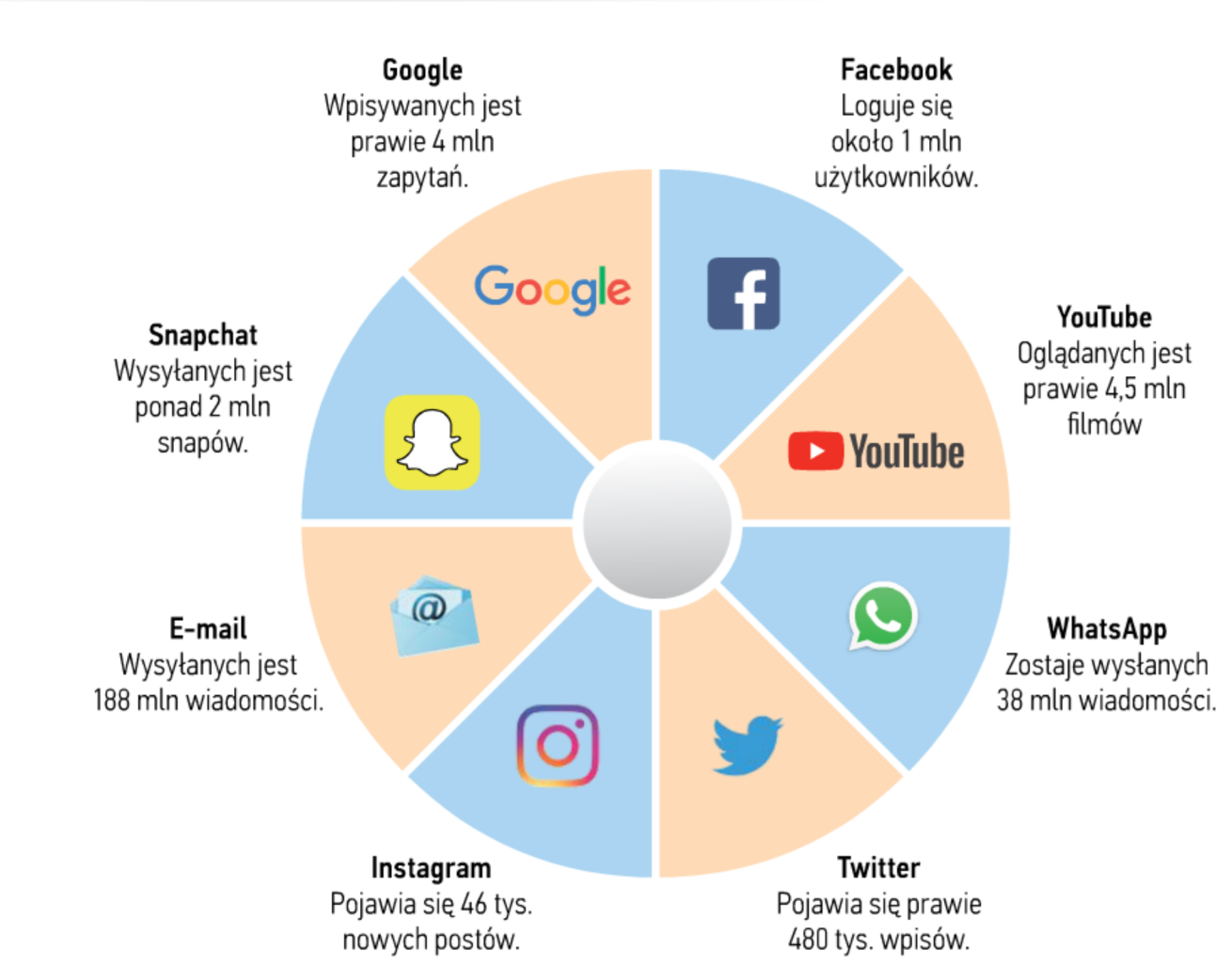 